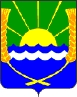    АДМИНИСТРАЦИЯ ПЕШКОВСКОГО СЕЛЬСКОГО ПОСЕЛЕНИЯПОСТАНОВЛЕНИЕ12.02.2016г.                                                                                                       № 49«Об утверждении требований к порядкуразработки и принятия правовых актово нормировании в сфере закупок для обеспечения муниципальных нуждПешковского сельского поселения, содержанию указанных актови обеспечению их исполнения»         В соответствии с  Федеральным законом от 05.04.2013 № 44-ФЗ «О контрактной системе в сфере закупок товаров, работ, услуг для обеспечения государственных и муниципальных нужд», Постановлением Правительства Российской Федерации  от 18.05.2015  № 476 «Об утверждении общих требований к порядку разработки и принятия правовых актов о нормировании в сфере закупок, содержанию указанных актов и обеспечению их исполнения,  ПОСТАНОВЛЯЮ:       1.  Утвердить Требования к порядку разработки и принятия правовых актов о нормировании в сфере закупок для обеспечения муниципальных нужд       Пешковского сельского поселения, содержанию указанных актов и обеспечению их исполнения согласно приложению.       2. Настоящее постановление вступает в силу момента его подписания и распространяется на правоотношения, возникшие  с 01 января 2016 года.       3. Настоящее постановление подлежит размещению на официальном сайте Пешковского сельского поселения www.peshkovskoe.ru.        4. Контроль за выполнением настоящего постановления оставляю за собой.      Глава Пешковского       сельского поселения			                                С.В. ЛяшенкоПриложение к постановлению  администрации Пешковского сельского поселения от  12.02.2016г.  № 49ТРЕБОВАНИЯк порядку разработки и принятия правовых актов о нормировании в сфере закупок для обеспечения муниципальных нужд Пешковского сельского поселения, содержанию указанных актов и обеспечению их исполнения       1. Настоящие Требования определяют порядок разработки и принятия правовых актов о нормировании в сфере закупок для обеспечения муниципальных  нужд Пешковского сельского поселения, содержанию, обеспечению исполнения следующих правовых актов:       1.1. Администрации  Пешковского сельского поселения (далее – администрация), утверждающих:       - правила определения нормативных затрат на обеспечение функций администрации (включая соответственно  подведомственные  муниципальные бюджетные учреждения);       -  правила определения требований к  закупаемым администрацией, в том числе подведомственными ей муниципальными бюджетными учреждениями  отдельным видам товаров, работ, услуг (в том числе предельные цены товаров, работ, услуг);       - требования к порядку разработки и принятия правовых актов  о нормировании в сфере закупок, содержанию указанных актов и обеспечению их  исполнения;      - требования к закупаемым администрацией, соответственно подведомственными муниципальными бюджетными учреждениями  отдельным видам товаров, работ, услуг (в том числе предельные цены товаров, работ, услуг) для обеспечения муниципальных нужд;       - нормативные затраты на обеспечение функций администрации (включая соответственно подведомственные  муниципальные  бюджетные учреждения).         2. Правовые акты, указанные в абзаце втором, третьем, четвертом подпункте «1.1.» пункта 1 настоящих  Требований, разрабатываются в форме проектов постановлений Администрации.        3. Проекты правовых актов, указанных в абзаце третьем и пятом подпункта 1.1 пункта 1  настоящих Требований, подлежат обязательному предварительному обсуждению на заседаниях общественных советов в порядке, предусмотренном положением об общественном совете.      4. В целях обеспечения общественного контроля:      4.1. Проекты правовых актов, указанных в пункте 1 настоящих требований, подлежат размещению в установленном порядке на официальном сайте администрации Пешковского сельского поселения в разделе «Обсуждение проектов» для проведения обсуждения. При этом срок проведения такого обсуждения не может быть менее 7 дней со дня размещения проектов соответствующих правовых актов на официальном сайте Пешковского сельского поселения.       3.2. Администрация Пешковского сельского поселения:      -  рассматривает предложения общественных объединений, юридических и физических лиц, поступившие в электронной или письменной форме во время проведения обязательного обсуждения, в соответствии с законодательством Российской Федерации о порядке рассмотрения обращений граждан;      - не позднее 3 рабочих дней со дня рассмотрения предложений общественных объединений, юридических и физических лиц размещает эти предложения и ответы на них на официальном сайте Пешковского сельского поселения.      - по результатам обсуждения при необходимости принимает решения о внесении изменений в проекты правовых актов, указанных в пункте 1 настоящих Требований, с учетом предложений общественных объединений, юридических и физических лиц.4. По результатам рассмотрения проектов правовых актов общественный совет принимает одно  из следующих решений:4.1. о необходимости доработки проекта правового акта;4.2. о возможности принятия правового акта.5. Решение, принятое общественным советом, оформляется протоколом, подписываемым всеми его членами, который не позднее 3 рабочих дней со дня принятия соответствующего решения размещается уполномоченным специалистом Администрации  поселения в установленном порядке на официальном сайте администрации Пешковского сельского поселения.6. Правовые акты, указанные в пункте 1 настоящих требований подлежат утверждению до 01 июня 2016 года.7. Правовые акты, предусмотренные в абзацах  пятом и шестом подпункта 1.1. пункта 1 настоящих Требований  пересматриваются  не реже одного раза в год.8. В случае принятия общественным советом решения о необходимости доработки проектов правовых актов, администрация утверждает правовые акты, после их доработки в соответствие с решениями, принятыми общественным советом.9.  Администрация в течение 7 рабочих дней со дня принятия правовых актов, указанные  в абзацах пятом и шестом подпункта 1.1. пункта 1 настоящих требований, размещает эти правовые акты в установленном порядке в единой информационной системе в сфере закупок.10. Внесение изменений в правовые акты, указанные в абзацах пятом и шестом подпункта 1.1. пункта 1 настоящего документа, осуществляется в порядке, установленном для их принятия.       11. Постановление администрации, утверждающее правила определения требований к закупаемым администрацией Пешковского сельского поселения, соответственно подведомственными муниципальными бюджетными учреждениями  отдельным видам товаров, работ, услуг (в том числе предельные цены товаров, работ, услуг) для обеспечения муниципальных нужд, должно определять: 11.1. порядок определения значений характеристик (свойств) отдельных видов товаров, работ, услуг (в том числе предельных цен товаров, работ, услуг), включенных в утвержденный администрацией перечень отдельных видов товаров, работ, услуг;11.2. порядок отбора отдельных видов товаров, работ, услуг (в том числе предельных цен товаров, работ, услуг), администрацией (далее - ведомственный перечень);11.3. форму ведомственного перечня.12. Постановление администрации, утверждающее правила определения нормативных затрат, на обеспечение функций администрации (включая соответственно  подведомственные  муниципальные бюджетные учреждения), должно определять:12.1. порядок расчета нормативных затрат, в том числе формулы расчета;12.2. обязанность администрации определить порядок расчета нормативных затрат, для которых порядок расчета не определен администрацией;12.3. требование об определении администрацией нормативов количества и (или) цены товаров, работ, услуг, в том числе сгруппированных по должностям работников и (или) категориям должностей работников.13. Правовые акты администрации, утверждающие требования к отдельным видам товаров, работ, услуг, закупаемым администрацией Пешковского сельского поселения, (включая соответственно подведомственные муниципальные бюджетные учреждения)  отдельным видам товаров, работ, услуг (в том числе предельные цены товаров, работ, услуг) для обеспечения муниципальных нужд должны содержать следующие сведения:13.1. наименования заказчиков (подразделений заказчиков), в отношении которых устанавливаются требования к отдельным видам товаров, работ, услуг (в том числе предельные цены товаров, работ, услуг);13.2. перечень отдельных видов товаров, работ, услуг с указанием характеристик (свойств) и их значений.14. Администрация разрабатывает и утверждает индивидуальные, установленные для каждого работника, и (или) коллективные, установленные для нескольких работников нормативы количества и (или) цены товаров, работ, услуг.15. Правовые акты администрации, утверждающие нормативные затраты, должны определять:15.1.1. порядок расчета нормативных затрат, для которых правилами определения нормативных затрат не установлен порядок расчета;15.2. нормативы количества и (или) цены товаров, работ, услуг, в том числе сгруппированные по должностям работников и (или) категориям должностей работников.16. Правовые акты, указанные в абзацах пятом и шестом подпункта 1.1. пункта 1 настоящих требований , устанавливают требования к отдельным видам товаров, работ, услуг, закупаемым одним или несколькими заказчиками, и (или) нормативные затраты на обеспечение функций администрации и (или) подведомственных муниципальных бюджетных учреждений.17. Требования к отдельным видам товаров, работ, услуг и нормативные затраты применяются для обоснования объекта и (или) объектов закупки соответствующего заказчика.       18. В соответствии с законодательными и иными нормативными правовыми актами, регулирующими осуществление контроля и мониторинга в сфере закупок, муниципального финансового контроля, в ходе контроля и мониторинга в сфере закупок осуществляется проверка исполнения заказчиками положений правовых актов муниципальных органов, утверждающих требования к закупаемым ими, их подведомственными указанным органам  муниципальными бюджетными учреждениями, отдельным видам товаров, работ, услуг (в том числе предельные цены товаров, работ, услуг) и (или) нормативные затраты на обеспечение функций муниципальных органов и подведомственных им муниципальных бюджетных учреждений. Глава Пешковского сельского поселения                                                      С.В. Ляшенко